Antrag auf Beurlaubung von Schülern gemäß § 43 Abs. 3 Schulgesetz (SchulG)zur Vorlage bei der SchuleMir ist bekannt, dass der versäumte Unterrichtsstoff nachgeholt werden muss. Von den Hinweisen auf der Rückseite habe ich Kenntnisgenommen.____________________        _________________________________________________________________Datum 	Unterschrift Erziehungsberechtigte/rStellungnahme Klassenlehrer/in: 	Die Beurlaubung wird    [ ] befürwortet.    [ ] nicht befürwortet.	Gründe: 	_________________________________________________________________________________________________________________________________________________________________________________________________________________________________________________________	_________________________________________________Datum 	UnterschriftEntscheidung der Schulleitung:Der Antrag auf Beurlaubung wird[ ] genehmigt.[ ] genehmigt unter Beschränkung auf die Zeit v. _______________________ - _______________________[ ] abgelehnt. Grund: ______________________________________________________________________Der Antragsteller erhält einen entsprechenden Bescheid (bei Ablehnung mit Rechtsbehelfsbelehrung).____________________	_________________________________Datum 	Unterschrift (Schulleitung)SIEBENGEBIRGSSCHULEVerbundschule LES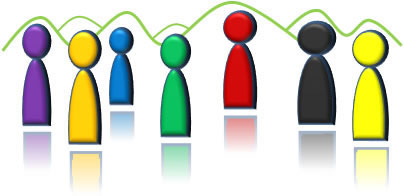 Winterstraße 5353177 BonnTel.: 0228 / 38295 79 00Fax: 0228 / 38295 79 04e-mail: kontakt@siebengebirgsschule.de 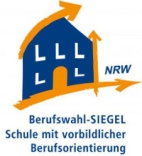 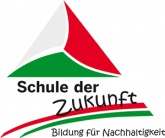                   www.siebengebirgsschule.deName, Vorname der Erziehungsberechtigten (Antragsteller)Name, Vorname der Erziehungsberechtigten (Antragsteller)Name des KindesAnschrift und TelefonAnschrift und TelefonGeburtsdatumSchuleSchuleKlasseZeitraum, für den eine Beurlaubung beantragt wird:vom ………………….…… bis .…………………………Es liegt folgender wichtiger Grund für eine Beurlaubung vor (ggf. Bescheinigungen beigefügt):